Pakistan Telecommunication Company Limited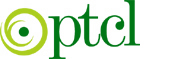                Office of the Senior Manager Admin & Coord   BZC, PTCL Lahore.			Ph. 042-36629336 E-Mail: Hafiz.Tanveer@ptcl.net.pkNo. SM Admin/ Tender/LTR-CTR/Bottled Water/2019/                         Dated at Lahore,	      29-03-2019Subject:-TENDER NOTICE		Sealed bids (Technical & Commercial separately) are invited from well reputed firms for ‘’Supply of Bottled drinking water to PTCL Staff in LTR North, LTR South and CTR.’’Tender documents can be collected after depositing Rs.500/- (non-refundable for each Tender)  up to 05-04-2019 during office hours  from: a) LTR-CTR: PTCL Zonal Office Tufail Road Lahore CanttTender Bids (Technical & Financial Bids in separate envelop) along with (CDR equal to 2% of each bid) in favor of SM Finance CTR Lahore  should be dropped in Tender Box on 06-04-2019 up-to 02:00 pm at Zonal Tufail Road Lahore Cantt. The Bids received will be opened at 02:30 pm on the same day by the Tender Opening Committee. Bids received after the above deadline shall not be accepted.	PTCL reserves the right to accept/ reject any or all bids and to annul the bidding process at any stage without thereby incurring any liability to the affected bidder or any obligations to inform the affected bidder of the grounds for PTCL Action.Bidder must mention their PTCL Vendor Registration code in tender bid. In case vendor is not registered, then registration must be done before 15-4-2019 failing which will not be considered. Vendor Registration form can be downloaded from PTCL website www.ptcl.com.pk/media.All correspondence on the subject may be addressed to the undersigned.Senior Manager AdminPTCL Zonal Office Lahore Cantt. Ph. No. 042-36629336E-Mail: Hafiz.Tanveer@ptcl.net.pk 